Price List "ZAGORI" - HoReCa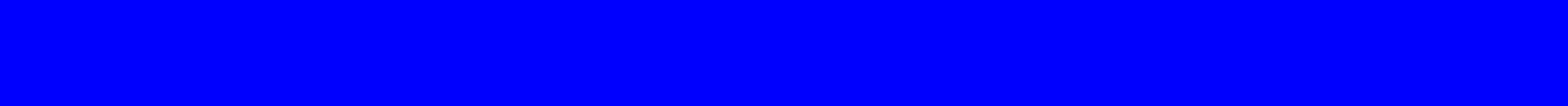 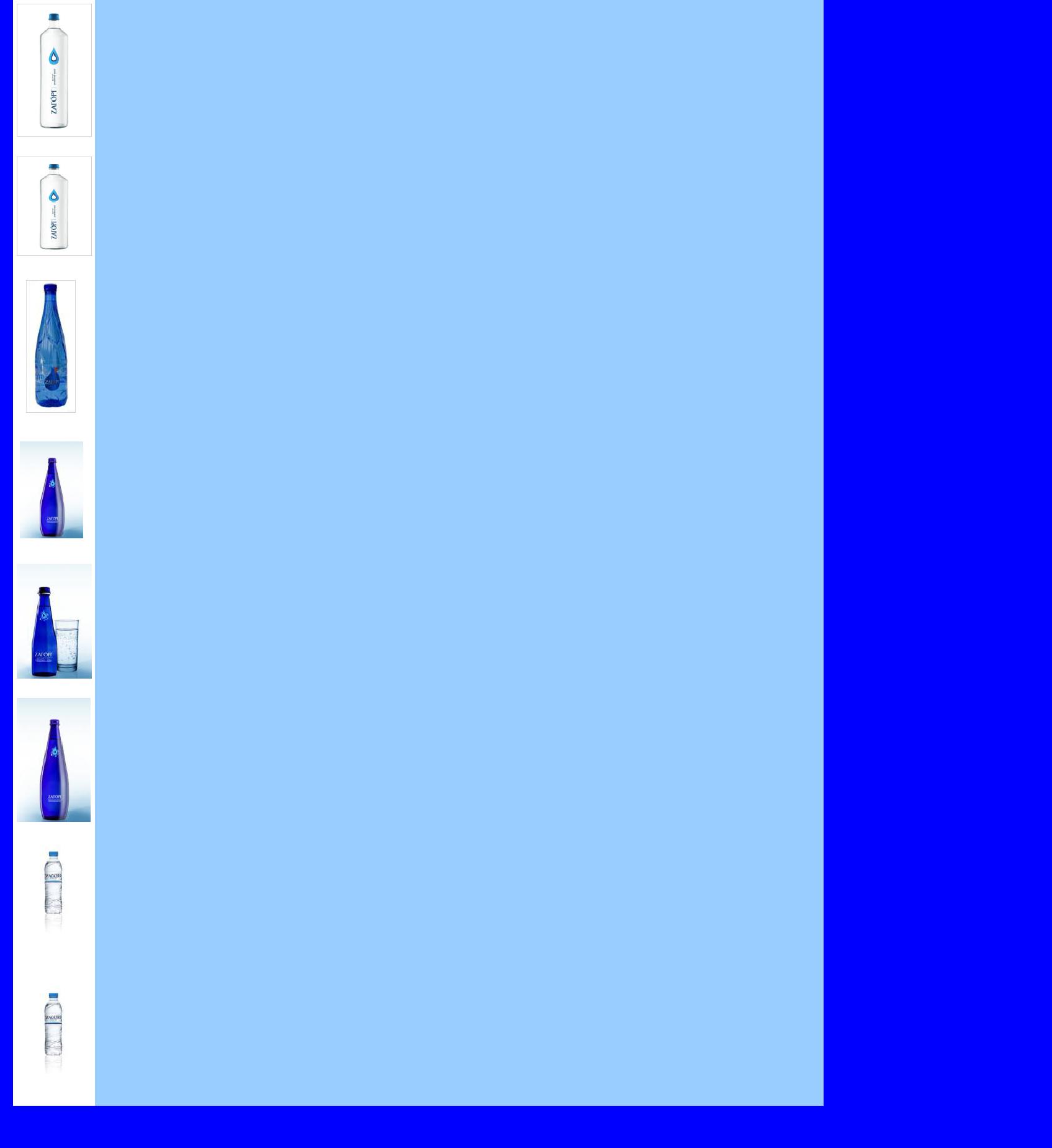 Цены указаны на 08.02.2017Цена без НДСЦена с НДСНоменклатураЦена без НДСЦена с НДСНоменклатураза Единицуза Единицуза Единицуза ЕдиницуМинеральная Вода "ZAGORI"Минеральная Вода "ZAGORI".ящ150,00р.177,00р.GLASS 1 Lt (12 шт.)ящ150,00р.177,00р.GLASS 1 Lt (12 шт.)Минеральная Вода "ZAGORI".ящ97,50р.115,05р.GLASS 0,5 Lt (12 шт.)ящ97,50р.115,05р.GLASS 0,5 Lt (12 шт.)Минеральная Вода "ZAGORI".ящ72,90р.86,02р.PET 1,5 Lt (12 шт.)ящ72,90р.86,02р.PET 1,5 Lt (12 шт.)Минеральная Газированная Вода "ZAGORI".ящ72,45р.85,49р.GLASS 0,25 Lt (24 шт.) нет в наличие!ящ72,45р.85,49р.GLASS 0,25 Lt (24 шт.) нет в наличие!Минеральная Газированная Вода "ZAGORI".ящ77,,50р.91,45р.GLASS 0,33 Lt (24 шт.)ящ77,,50р.91,45р.GLASS 0,33 Lt (24 шт.)Минеральная Газированная Вода "ZAGORI".ящ153,75р.181,42р.GLASS 0,75 Lt (12 шт.)ящ153,75р.181,42р.GLASS 0,75 Lt (12 шт.)Минеральная Вода "ZAGORI".упак31,05р.36,64р.PET 0,5 Lt (12 шт.)(12 шт.)31,05р.36,64р.PET 0,5 Lt (12 шт.)(12 шт.)Минеральная Вода "ZAGORI".упак31,05р.36,64р.PET 0,5 Lt (24 шт.)(24 шт.)31,05р.36,64р.PET 0,5 Lt (24 шт.)(24 шт.)